Гончаров Евгений АлександровичExperience:Documents and further information:Полный пакет документов.Position applied for: CookDate of birth: 18.02.1974 (age: 43)Citizenship: UkraineResidence permit in Ukraine: NoCountry of residence: UkraineCity of residence: OdessaPermanent address: ул.Десантная 52, с. Вапнярка, Коминтерновский район, Одесская обл.Contact Tel. No: +38 (096) 296-44-30E-Mail: Nastya_Grunik@mail.ruU.S. visa: NoE.U. visa: NoUkrainian biometric international passport: Not specifiedDate available from: 25.07.2010English knowledge: PoorMinimum salary: 1500 $ per month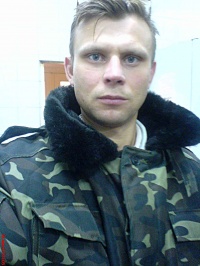 PositionFrom / ToVessel nameVessel typeDWTMEBHPFlagShipownerCrewingCook01.12.2009-20.08.2010рестораный бизнес-&mdash;Cook10.04.2005-20.10.2009рестораный бизнес-&mdash;Cook15.02.2001-25.12.2004рестораный бизнес-&mdash;Cook15.04.1996-20.10.2000рестораный бизнес-&mdash;Cook10.04.1992-25.09.1995рестораный бизнес-&mdash;Cook20.10.1990-26.05.1992рестораный бизнес-&mdash;